Результаты конкурса 
среди студентов
МГТУ им. Г.И. Носова
для прохождения 
практики (стажировки)
в компании Danieli (Италия)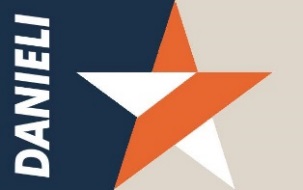 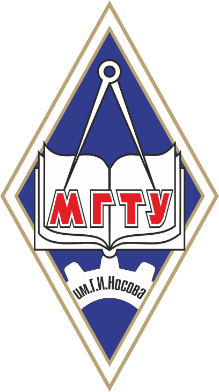 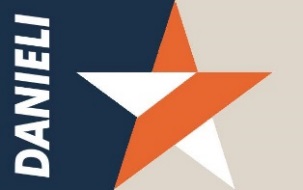 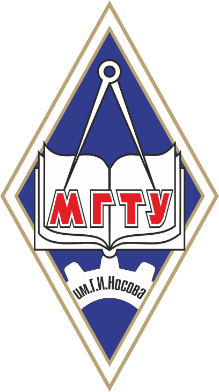 На основе анализа представленных анкет для прохождения практики (стажировки) в компании Danieli (Италия) в сентябре 2019 года были отобраны следующие обучающиеся МГТУ им. Г.И. Носова:Рожков Григорий Константинович (студент гр. ММПм-18),Назаров Дмитрий Алексеевич (аспирант гр. МТа-18-2),Кривошеев Денис Артёмович (студент гр. АТСм-18),Буланов Михаил Викторович (аспирант гр. АЭТа-18-1),Широков Вячеслав Олегович (студент гр. МПТ-16).Благодарим всех претендентов за участие в конкурсе.Управление по международной деятельности ФГБОУ ВО МГТУ им. Г.И. Носова